Конспект НОДподготовительная группа «Веселая семейка»Тема: Изготовление макета перекрестка, используя разные техники выполнения работы. Труд в бригадах.                                                                                                                    23.12.2013                                                                                     Воспитатель Нестерова С.В.Цель:- проверить правильность применения усвоенных ранее знаний в самостоятельной работе.Задачи:  Образовательные: закрепить знания, умения, навыки по данной теме; учить применять свои знания в нестандартных ситуациях.  Развивающие: активизировать познавательную деятельность через групповую форму работы; развивать самостоятельность мышления.  Воспитательные: воспитывать интерес к работе в бригаде, умения слаженно выполнять работу для достижения общей цели.                                                                                                    Оборудование: Цветная бумага, клей, ножницы, трафареты, схемы-оригами, клей, ватман, карандаши, гуашь, кисти, палитра. 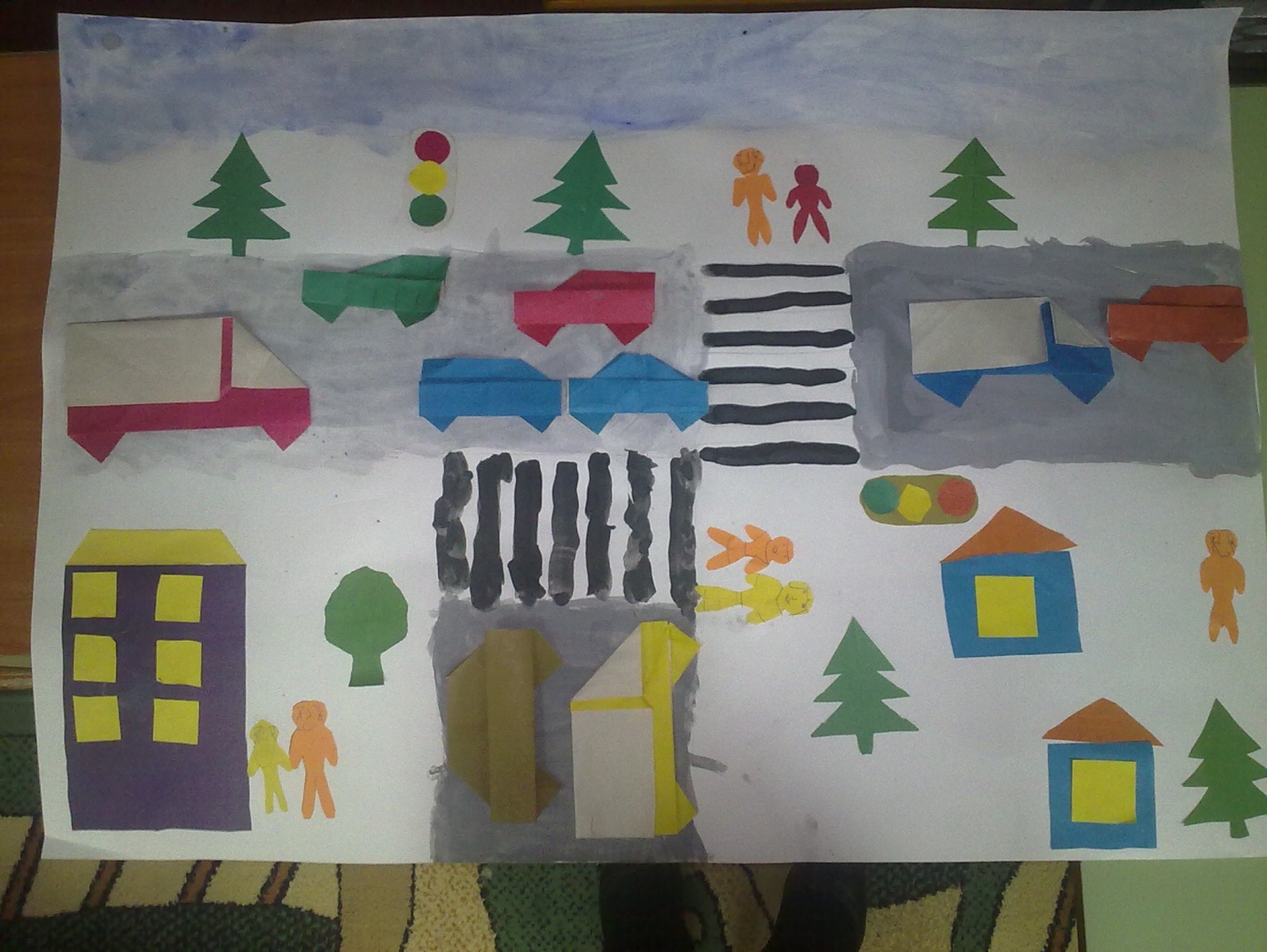 Действия воспитателяДействия детей1.ОргмоментЭмоциональный настрой. Хоровод.- К нам пришли гости, и я хотела бы, чтобы мы с вами показали им те умения, которыми владеете.  2. Сообщение темы НОД.- Что мы задумали сегодня с вами сделать?- Работать будем бригадами. В каждой бригаде есть бригадир, это кто? - Да, это тот, кто руководит действиями всех детей в своей бригаде. Это должен быть ответственный человек, который сможет организовать работу всей бригады. У нас будет 4 бригады по количеству столов. Кто будет бригадиром в каждой бригаде? Сколько человек в каждой бригаде?- Все занимайте свои рабочие места.Внимание! Вторая бригада готовит свои рабочие места. (Так вызываются дети из разных бригад, затем приглашаются бригадиры, для подготовки материала для работы бригады).   Каждая бригада работает по индивидуальному плану:   Дети первой бригады смешивают цвета для получения нужных тонов,  раскрашивают макет с разметкой гуашью.  Дети второй бригады по схемам (с помощью воспитателя) выполняют оригами легкового и грузового автомобиля.   Дети третьей бригады изготавливают с помощью трафаретов елки, деревья, фигурки человечков на бумаге способом сложения вдвое.  Дети четвертой бригады с помощью трафаретов вырезают основу под светофор и круги 3-х цветов, наклеивают и изготавливают светофоры. Вырезают геометрические фигуры для составления большого и маленького дома.3. Ход НОД. Самостоятельная работа.Проводится перекличка бригадиров, проверяется готовность к деятельности. Дети приступают к работе.После выполнения работы убираются рабочие места. Результат работы каждой бригады проверяется и выставляется на ленточные столы. - Сейчас мы соберем все детали, изготовленные бригадами на нашем макете перекрестка и посмотрим, что у нас получится!4. Итог НОД.- Что мы выполнили? Чем работали? Деталями каких форм мы пользовались? Какие цвета использовали? Как получили из прямоугольников квадраты? Круги каких цветов вырезали? - Молодцы! Хорошо поработали! Встаем в круг.-Раз - поднялись, потянулись.-Два - согнулись, разогнулись.-Три - руками три хлопка - раз, два, три.  Головою три кивка - раз, два, три.- На четыре - руки шире.- Пять - руками помахать.- Шесть - на стульчик тихо сестьПровели хоровод, стоят в кругу.- Макет перекрестка - Это человек, который может помочь другим детям, если не получается.Дети предлагают свои кандидатуры, выбирается бригадир. Называется количество детей в каждой бригаде.Дети встают на свои места. Готовят себе рабочие места, проходят за стульями.Дети выполняют запланированную деятельность в бригаде.Каждая бригада дает отчет о проделанной работе, показывает результат проделанной работы.Дети вклеивают попеременно по разметке все полученные детали.Дети отвечают: 1 бригада - ватман, гуашь, кисти, палитра 2 бригада - бумага (оригами) 3 бригада - бумага, ножницы, вырезание способом сложения вдвое  4 бригада - бумага, ножницы, клейДети отвечают на вопросы,  доказывают свои ответы.Дети проговаривают слова, считают, выполняют движения по тексту.Оценивают свою работу, работу всех бригад, любуются полученным результатом.